Что такое КЗД-6     Камера защитная детская КЗД-6 предназначена для защиты детей в возрасте до 1,5 лет от отравляющих веществ, радиоактивной пыли и бактериальных средств. КЗД-6 не обеспечивает защиту от аммиака и его производных, органических паров и газов с температурой кипения менее 65°С (метан, этан, ацетилен, окись этилена, изобутан и др.).    В состав комплекта КЗД-6 входят:оболочка с вмонтированными в нее диффузионно-сорбирующими элементами (1штука);плечевая тесьма, которая должна быть закреплена на оболочке в верхней части (1 штука);половина каркаса (2 штуки);поддон (1 штука);зажим (1 штука);накидка полиэтиленовая для защиты от осадков (1 штука);пакет полиэтиленовый (1 штука);пластина из материала оболочки для ремонта (1 штука);техническое описание и инструкция по эксплуатации (1 штука).    Оболочка камеры представляет собой мешок из двух полотнищ прорезиненной ткани. В каждое полотнище вмонтированы диффузионно-сорбирующие элементы и прозрачная пластмассовая пластина (окно), через которую можно следить за поведением и состоянием ребенка. Для ухода за ребенком в верхней части оболочки предусмотрена рукавица из прорезиненной ткани.
    Металлический каркас обеспечивает жесткость камеры. Он состоит из нижних и верхних скоб, которые вставляются в четыре отверстия-проушины на пластмассовых рамках диффузионно-сорбирующих элементов. Нижние скобы вместе с поддоном из палаточной ткани, образуют кроватку- раскладушку. К верхним скобам прикреплена плечевая тесьма. Камера хранится в разобранном виде в картонной коробке.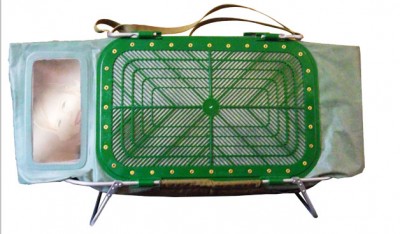 Предназначение КЗД-6     Принцип действия КЗД-6 состоит в том, что для защиты ребенка его помещают в оболочку и герметично закрывают вход в оболочку зажимом, тем самым, изолируя ребенка от окружающей среды. Необходимый для дыхания воздух проникает в оболочку через диффузионно-сорбирующие элементы, очищаясь при этом от паров отравляющих веществ, радиоактивной пыли и бактериальных средств. Выдыхаемый углекислый газ и пары воды выходят из оболочки через эти же элементы. Поступление в камеру кислорода для дыхания и выход из нее углекислого газа осуществляется за счет разности их концентраций внутри и вне камеры.       С целью правильного использования КЗД каждая мать и обслуживающий персонал детских учреждений должны изучить правила пользования камерой.      Для обеспечения нормального пребывания ребенка в камере, его необходимо одевать с учетом того, что температура в камере будет выше окружающей на 3-5°С. Следует предохранять камеру от попадания прямых солнечных лучей, во избежание перегрева ребенка. В случае дождя или снега на камеру должна быть надета накидка для предохранения от попадания осадков на диффузионно-сорбирующие элементы. Камера может переноситься взрослым человеком на плече или руке с помощью ремня для переноски, перевозиться на санках или коляске.Подготовка КЗД-6 к работе    Подготовка КЗД-6 к использованию проводится в следующей последовательности:выньте оболочку с поддоном из коробки и пакета;проверьте целостность прорезиненной ткани оболочки и рукавицы, смотровых окон, диффузионно-сорбирующих элементов, проклейку швов;проверьте исправность остальных узлов камеры;изучите техническое описание и инструкцию по эксплуатации;соберите камеру.    Для применения камеры: положите ребенка внутрь оболочки так, чтобы его ноги находились со стороны входа в оболочку;загерметизируйте  оболочку.    Для герметизации оболочки сложите прорезиненную ткань у края оболочки складками и установите герметизирующий зажим.
    При транспортировании в автобусах камеры с детьми ставить на сиденья и крепить за стойки каркаса и скобы к спинкам сидений с помощью подручных средств.За пределами очага поражения ребенка можно вынуть из камеры лишь по команде, разрешающей снять средства защиты. Тот, кто берет ребенка, должен быть в незараженной одежде. Использованная камера подвергается обеззараживанию.ГАОУ ДПО УМЦ по ГОЧС Оренбургской области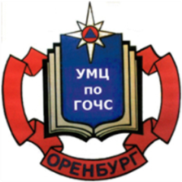 Обучение, подготовка, повышение квалификациив области ГО, защиты от ЧС природного и техногенного характера;в сфере пожарной безопасности (пожарно-технический минимум, подготовка руководителей и членов добровольных пожарных дружин);по программе подготовки матросов-спасателей ведомственных и общественных спасательных пунктов;по программе профессионального обучения: «Матрос-спасатель» Код 13495;по программе первоначальной подготовки спасателей МЧС России;по программе подготовки должностных лиц, уполномоченных проводить  с  работниками организации вводный инструктаж по ГО и защите от ЧС;обучение специалистов по антитеррористической защищенности.Более подробная информация об обучении, подготовке и повышении квалификации размещена на официальном сайте, 
в группе «В контакте».г. Оренбург, ул. Луговая, 78а33-49-96, 70-75-56,33-46-16, 33-67-91Эл. почта: orenumc@mail.ruСайт: umcgochs.ucoz.ruСтраница vk.com:https://vk.com/umcgochs56Департамент  пожарной безопасности и гражданской защиты Оренбургской области ГАОУ ДПО УМЦ по ГОЧСОренбургской области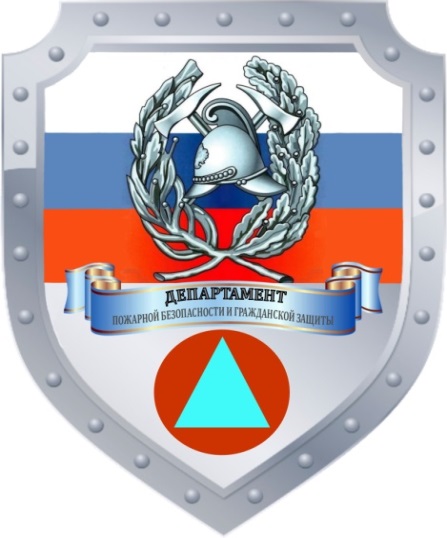 ПРЕДНАЗНАЧЕНИЕ И ПОДГОТОВКА К РАБОТЕ КАМЕРЫ ЗАЩИТНОЙ ДЕТСКОЙ КДЗ-6Оренбург2023Наименование показателяЗначениеВремя непрерывного пребывания ребенка в камере составляет:- при t наружного воздуха -20...-15 °С0,5 часа- при t наружного воздуха -15...-10 °С1 час- при t наружного воздуха -10...+25 °С6 часов- при t наружного воздуха+26...+30 °С3 часа- при t наружного воздуха+30...+33 °С2 часа- при t наружного воздуха +33...+34 °С1,5 часа- при t наружного воздуха+34...+35 °С0,5 часа